「みんなで防災」NO.2の防災マップの訂正について五月が丘地区防災委員会先日配布した「みんなで防災」NO.2の防災マップ中、地図記号が不正確でしたので訂正します。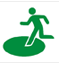 避難所の記号を　　　　　　としていましたが、国土地理院によると、これは広域避難場所を示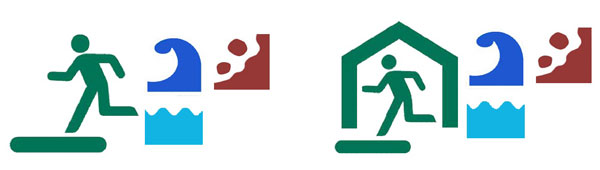 す記号で、避難所の記号は　　　　　　で統一しようとしていますので、謹んで訂正させていただきます。なお、吹田市の防災マップでは避難所の記号は家マークとなっています。＜参考＞	http://shiga-bousai.jp/dmap/help/hinajo-kigo.pdf　　避難所			緊急避難場所		広域避難場所